Year 6Reading Children should complete a minimum of 30 minutes independent reading a day. To support children in their reading, discuss the text with them, using some of these questions to support- - Based on what you have read, what do you think will happen next? - Can you summarise the section you have just read?- Who is your favourite character? Why do you think they appeal to the reader? - Why do you think the author has used the word _________? - What evidence is there that a character is feeling happy/ sad, nervous etc?- What impression does                      give you?- What is appealing about                          ?Activities to complete linked to reading- Write a character profile for one of the characters in your book describing their main personality traits. Use evidence from the text to support your statements (PEE).Summarise a chapter of the book you have read in one paragraph, then in one sentence of 7 words, then in one singular word. Write an alternative ending/ chapter for your book. Write a passage where a character from the book you are reading meets a character from another book you have read- where would they meet? Why would they meet? Would they get along? What would they discuss?Write five questions you would like to ask a character from the book. Can you think of what their answers would be? Is there a villain in your book? Make a wanted poster with as much detail about the character as you can find. Find a descriptive passage in your book. Draw the image being described and label it with quotes from your text. Take two/ three paragraphs from your book. Identify the adjectives, adverbs and any noun phrases used. Can you think of synonyms to replace them? Handwriting Choose a short section from your reading book and copy it out, focussing on letter formation, joining and consistency in letter size. Spellings Weekly spelling lists will be provided on the website. Each week children should practise their spellings using the techniques we use in school eg- rainbow writing, ambidextrous writing, boxing in, colour coding words, pyramid writing, tracing etc.. SPAGPlease complete the mini spag tests (more will be uploaded). Answers are also available. Useful websites- Though we do not recommend more than 2 hours screen time a day, below are some helpful websites containing games and activities for children to complete to consolidate the learning we have done in class so far this year: First News (online Children’s newspaper)https://www.firstnews.co.uk/login/USERNAME: JGS2AEL4PASSWORD: elbow174Writing- http://www.pobble365.com/ This website provides a new image everyday along with writing and comprehension activities to complete. https://www.literacyshed.com/home.htmlExplore the Literacy shed where you will find a range of inspiration for free writingKeep a Daily Diary/Blog Either on the computer or in your book keep a diary of your thoughts, feelings and experiences while you are off from school. Maths-https://www.topmarks.co.uk/maths-games/7-11-years/ordering-and-sequencing-numbers This website has games covering different areas of the maths curriculum https://www.nationalnumeracy.org.uk/ This is a very useful source of information and activities and also has a section for parents in supporting their children in maths Spelling and Grammar https://www.educationquizzes.com/ks2/english/ This website has got quizzes to complete for all areas of the curriculum but in particular provides very good grammar topic revision Computing http://code.org/ Practise your coding with the different activities here Science For more practical activities, have a go at some of these science experiments- record your findings in any way you choose.Making a bird FeederCut the top half off the milk carton. Make sure the bottom is clean and dry. Use scissors to poke a hole in each side of the carton. The holes must be near the top of the carton and in the middle of each side. Cut two pieces of string. Thread one end of the string through a hole and tie it tightly. Now take the other end of this piece of string and tie it to the hole on the opposite side of the carton. Repeat with the other piece of string. Now fill it with bird seed and hang it outside. Splitting LightYou will need thick cardboard, straight drinking glass, water and paper. Make a long, narrow cut from the bottom of the cardboard to just above the height of the glass. Sit the glass on the piece of paper in front of a window that lets in a lot of sun and place the cardboard between the window and the glass. You should see the light split into colours. Like Them Lemons You will need 2 lemons, 2 flat strips of zinc, 2 flat strips of coper, 9 volt light bulb, insulated wire, pliers. Put a lemon on a table and put a strip of copper at one end and a strip of zinc on the other, so that they are parallel to each other. Repeat this for the other lemon. Take the insulate wire and cut out two pieces of 20 cm. Take one of the pieces and cut in half. Trim some of the plastic at end of wire so there is some wire visible. Take the long piece of wire, attach to lightbulb and attach other end to zinc on one of the lemons. With the shorter piece of wire, connect the piece of copper on the same lemon to the zinc on the other lemon. Holding the last piece of wire on the insulated section, connect one end to the final piece of copper. Connect the other end to the other point on the lightbulb. Invisible Ink You will need lemon or lime Juice, paper, paint brush or cotton wool bud and iron. Squeeze lemon or lime into a bowl. Paint the juice onto your paper with a paint brush or cotton wool bud. Wait for the paper to dry. Heat the paper with an iron, hair dryer, light bulb, or other heat source. Be careful that you don't hold it there to long, as it could burn the paper. Experiment with other liquids: milk, orange juice, white wine, vinegar, and apple juice are good bets.
 
Build a Soap Powered Model Boat You will need a foam tray (like the kind meat comes in) or a piece of non-corrugated cardboard, a tray, bowl, or cookie sheet full of water, liquid dish soap and a toothpick. Cut the foam tray or cardboard into a boat shape as shown below: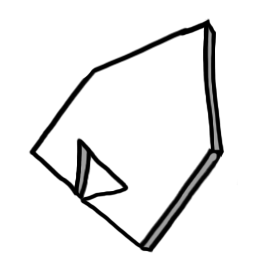 A good size seems to be about 2 inches long. Dip the toothpick into the liquid soap and use the toothpick to put soap onto the sides of the notch at the back of the boat.Now carefully place the boat onto the surface of the water and watch it scoot across the water for several seconds – you’ve made a soap-powered boat! To demonstrate the boat again, you will need to rinse out the tray to remove any soap from the previous demonstration.Fizz Inflator  You will need small empty plastic soda or water bottle, 1/2 cup of vinegar, small balloon, baking soda and a funnel or piece of paper. Carefully pour the vinegar into the bottle. This is the tricky part: Loosen up the balloon by stretching it a few times and then use the funnel to fill it a bit more than half way with baking soda. If you don’t have a funnel you can make one using the paper and some tape. Now carefully put the neck of the balloon all the way over the neck of the bottle without letting any baking soda into the bottle. Ready? Lift the balloon up so that the baking soda falls from the balloon into the bottle and mixes with the vinegar. Watch the fizz-inflator at work!BONUS CHALLENGE: Come up with your own experiment linked to one of your science topics.R.E. and PhilosophyCreate a Powerpoint presentation or poster about the person who inspires you the most. Tell us why they inspire you and include pictures and quotes.Write about or debate the following philosophical ideas:How should we treat animals? What is love? Is everything connected? Can kindness change the world? Can I think myself happy? What is so great about the world anyway? What's the difference between grown ups and children? What is friendship?Health, Wellbeing and PlayLEGO! PuzzlesMindfulness colouringRecycle junk modelling Make slime/playdoughBakingOutdoor play Board gamesMake a fortTidy up/have a clear outKeeping Fit:GoNoodle:  https://family.gonoodle.com/